Ministère de l’Enseignement Supérieur Et de la Recherche Scientifique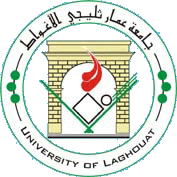 Université Amar TELIDJI_  LaghouatVice Rectorat Chargé des Relations Extérieures de la Coopération, de l’Animation et la Communication et des Manifestations Scientifiques			Service de Coopération et des Relations Extérieures Dossier de candidature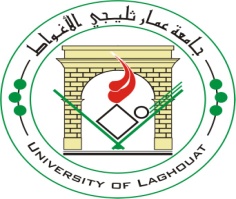  Stage de Perfectionnement à l’étranger (Fonctionnaires du Rectorat) Service :................................................................................................................................................................................. Nom :…………………………………………………………….............…………………..…………………………….....................Prénom :……………………………………………...…………..………………...….…………….…..…………..……….…....……Fonction :………………………………….…………………………………………………………….………………………....……Grade :…………………………………………………………………………..………………………..…..………………….....……. Destination :………………………………………………………………………………………………..…………………....……..Durée demandée:……………………………….….….……Durée accordée :………………..……...…………....……….Date de départ :…………………………..……..….……..Date de retour  :……………………........…………. ................MINISTERE DE L’ENSEIGNEMENT SUPERIEUR ET DE LA RECHERCHE SCIENTIFIQUEUNIVERSITE AMAR TELIDJI DE LAGHOUATملاحظة هامة:	1- من أجل ضمان السير الحسن لعملية تداريب تحسين المستوى بالخارج يجب ملء كل الخانات.		2- كتابة الاسم باللغة اللاتينية إجباري.أنظر خلف الصفحةالجمهورية الجزائرية الديمقراطية الشعبيةوزارة التعليم العالي والبحث العلميجامعة عمار ثليجي– الأغواطمديرية:...............................................................................................................................مصلحة:.....................................................................................................................   حرر بالأغواط في:..................................................................هام جدا: يجب على المعني بالأمر ملء كل خانات هذه الاستمارة حتى يتسنى للإدارة تسليمه وثائق تربصه بالخارج في أجلها المحدد.REPUBLIQUE ALGERIENNE DEMOCRATIQUE ET POPULAIRE    MINISTERE DE L’ENSEIGNEMENT SUPERIEUR ET DE LA RECHERCHE SCIENTIFIQUEUNIVERSITÉ AMAR TELIDJI - LAGHOUATVice Rectorat Chargé des Relations Extérieures de la Coopération, de l’Animation et la Communication et des Manifestations ScientifiquesBP. 37G, LAGHOUAT – 03000-ALGERIE   Tel : 213-29-14-54-37   Fax : 213-29-14-54-42  29-14-54-29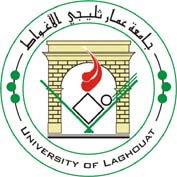 RAPPORT DE STAGE DE PERFECTIONNEMENT A L’ETRANGER (FONCTIONNAIRE RECTORAT) *NB : ce rapport doit être remis dans les quinze (15) jours qui suivent la fin du stage au Vice Rectorat chargé des Relations Extérieures STAGIAIRE STAGE DE PERFECTIONNEMENT  PRESENTATION D’ETABLISSEMENT D’ACCUEIL ------------------------------------------------------------------------------------------------------------------------------------------------------------------------------------------------------------------------------------------------------------------------------------------------------------------------------------------------------------------------------------------------------------------------------------------------------------------------------------------------------------------------------------------------------------------------------------------------------------------------------------------------------------------------------------------------------------------------------------------------------------------------------------------------------------------------------------------------------------------------------------------------------------------------------------------------------------------------------------------------------------------------------------------------------------------------------------------------------------------------------------------------------------------------------------------------------------------------------------------------------------------------------------------------------------------------------------------------------------------------------------------------------------------------------------------------------------------------------------------------------------------------------------------------------------------------------------------------------------------------------------------------------------------------------------------------------------------------------------------------------------------------------------------------------------------------------------------------------------------------------------------------------------------------------------------------------------------------------------------------------------------------------------------------------------------------------------------------------------------------------------------------------------------------------------------------------------------------------------------------------------------------------------------------------------------------------------------------------------------------------------------------------------------------------------------------------------------------------------------------------------------------------------------------------------------------------------------------------------------------------------------------------------------------------------------------------------------------------------------------------------------------------------------------------------------------------------------------------------------------------------------------------------------------------------------------------------------------------------------------------------------------------------------------------------------------------------------------------------------------------------------------------------------------------------------------------------------------------------------------------------------------------------------------------------------------------------------------------------------------------------------------------------------------------------------------------------------------------------------------------------------------------------------------------------------------------------------------------------------------------------------------------------------------------------------------------------------------------------------------------------------------------------------------------------------------------------------------------------------------------------------------------------------------------------------------------------------------------------------------------------------------------------------------------------------------------------------------------------------------------------------------------------------------------------------------------------------------------------------------------------------------------------------------------------------------------------------------------------------------------------------------------------------------------------------------------------------------------------------------------------------------------------------------------------------------------------------------------------------------------------------------------------------------------------------------------------------------------------------------------------------------------------------------------------------------------------------------------------------------------------------------------------------------------------------------------------------------------------------------------------------------------------------------------------------------------------------------------------------------------------------------------------------------------------------------------------------------------------------------------------------------------------DEROULEMENT DU STAGE DE PERFECTIONNEMENT -------------------------------------------------------------------------------------------------------------------------------------------------------------------------------------------------------------------------------------------------------------------------------------------------------------------------------------------------------------------------------------------------------------------------------------------------------------------------------------------------------------------------------------------------------------------------------------------------------------------------------------------------------------------------------------------------------------------------------------------------------------------------------------------------------------------------------------------------------------------------------------------------------------------------------------------------------------------------------------------------------------------------------------------------------------------------------------------------------------------------------------------------------------------------------------------------------------------------------------------------------------------------------------------------------------------------------------------------------------------------------------------------------------------------------------------------------------------------------------------------------------------------------------------------------------------------------------------------------------------------------------------------------------------------------------------------------------------------------------------------------------------------------------------------------------------------------------------------------------------------------------------------------------------------------------------------------------------------------------------------------------------------------------------------------------------------------------------------------------------------------------------------------------------------------------------------------------------------------------------------------------------------------------------------------------------------------------------------------------------------------------------------------------------------------------------------------------------------------------------------------------------------------------------------------------------------------------------------------------------------------------------------------------------------------------------------------------------------------------------------------------------------------------------------------------------------------------------------------------------------------------------------------------------------------------------------------------------------------------------------------------------------------------------------------------------------------------------------------------------------------------------------------------------------------------------------------------------------------------------------------------------------------------------------------------------------------------------------------------------------------------------------------------------------------------------------------------------------------------------------------------------------------------------------------------------------------------------------------------------------------------------------------------------------------------------------------------------------------------------------------------------------------------------------------------------------------------------------------------------------------------------------------------------------------------------------------------------------------------------------------------------------------------------------------------------------------------------------------------------------------------------------------------------------------------------------------------------------------------------------------------------------------------------VISITES SCIENTIFIQUES ET RENCONTRES  ------------------------------------------------------------------------------------------------------------------------------------------------------------------------------------------------------------------------------------------------------------------------------------------------------------------------------------------------------------------------------------------------------------------------------------------------------------------------------------------------------------------------------------------------------------------------------------------------------------------------------------------------------------------------------------------------------------------------------------------------------------------------------------------------------------------------------------------------------------------------------------------------------------------------------------------------------------------------------------------------------------------------------------------------------------------------------------------------------------------------------------------------------------------------------------------------------------------------------------------------------------------------------------------------------------------------------------------------------------------------------------------------------------------------------------------------------------------------------------------------------------------------------------------------------------------------------------------------------------------------------------------------------------------------------------------------------------------------------------------------------------------------------------------------------------------------------------------------------------------------------------------------------------------------------------------------------------------------------------------------------------------------------------------------------------------------------------------------------------------------------------------------------------------------------------------------------------------------------------------------------------------------------------------------------------------------------------------------------------------------------------------------------------------------------------------------------------------------------------------------------------------------------------------------------------------------------------------------------------------------------------------------------------------------------------------------------------------------------------------------------------------------------------------------------------------------------------------------------------------------------------------------------------------------------------------------------------------------------------------------------------------------------------------------------------------------------------------------------------------------------------------------------------------------------------------------------------------------------------------------------------------------------------------------------------------------------------------------------------------------------------------------------------------------------------------------------------------------------------------------------------------------------------------------------------------------------------------------------------------------------------------------------------------------------------------------------------------------------------------------------------------------------------------------------------------------------------------------------------------------------------------------------------------------------------------------------------------------------------------------------------------------------------------------------------------------------------------------------------------------------------------------------------------------------------------------------------------------------------------------------------------------------------------------------------------------------------------------------------------------------------------------------------------------------------------RESULTATS OBTENUS AU COURS DU STAGE DE PERFECTIONNEMENT ------------------------------------------------------------------------------------------------------------------------------------------------------------------------------------------------------------------------------------------------------------------------------------------------------------------------------------------------------------------------------------------------------------------------------------------------------------------------------------------------------------------------------------------------------------------------------------------------------------------------------------------------------------------------------------------------------------------------------------------------------------------------------------------------------------------------------------------------------------------------------------------------------------------------------------------------------------------------------------------------------------------------------------------------------------------------------------------------------------------------------------------------------------------------------------------------------------------------------------------------------------------------------------------------------------------------------------------------------------------------------------------------------------------------------------------------------------------------------------------------------------------------------------------------------------APPLICATION DES TRAVAUX ENTREPRIS --------------------------------------------------------------------------------------------------------------------------------------------------------------------------------------------------------------------------------------------------------------------------------------------------------------------------------------------------------------------------------------------------------------------------------------------------------------------------------------------------------------------------------------------------------------------------------------------------------------------------------------------------------------------------------------------------------------------------------------------------------------------------------------------------------------------------------------------------------------------------------------------------------------------------------------------------------------------------------------------------------------------------------------------------------------------------------------------------------------------------------------------------------------------------------------------------------------------------------------------------------------------------------------------------Date et Signature du Responsable                                  Date et Signature du Bénéficiaire                         du Suivi du Stagiaire                                                                                     REPUBLIQUE ALGERIENNE DEMOCRATIQUE ET POPULAIRE    MINISTERE DE L’ENSEIGNEMENT SUPERIEUR ET DE LA RECHERCHE SCIENTIFIQUEUNIVERSITÉ AMAR TELIDJI - LAGHOUATVice Rectorat Chargé des Relations Extérieures de la Coopération, de l’Animation et la Communication et des Manifestations ScientifiquesBP. 37G, LAGHOUAT – 03000-ALGERIE   Tel : 213-29-14-54-37   Fax : 213-29-14-54-42  29-14-54-29FICHE DE SUIVI (FONCTIONNAIRE RECTORAT) Année : 20……………..A remplir par la personne responsable du suivi du stagiaire dans l’établissement d’accueil et à renvoyer par Courrier / Fax au Vice Rectorat Charge des  Relations Extérieures.Nom et Prénom du Stagiaire :…………………………….........................……………….....……………………........………..Nom et Prénom du Responsable :…………………………........................................................……………….........….....….Fonction :…………………………………..................................………………………………….………....….…….....….....…………Établissement : ………………………………………….....................................…………………………………......…….....……… Dates du Début et Fin du Stage : Du …………...............………………….Au ………… .........................….… ….....…… Objectifs Visés par le Stage :…………………………………….......................…………………....………………...………….................................................................................................................................................................. ..... ......... .......... . .. ....... ... ...................................................................................................................................................................................................... ........  ............................................................................................................... ............ .......... ....................... ......... .. ........... ......... ........ . .............................................................................................................................................................. ........................... ........ .......... ............................................................................................................................................................ ........................ ..... ............. …Appréciations Concernant le Stagiaire :……………………………………....................................................…………………………………………………………........……………………………………………....................................................……………………………………………………………........…………………………………………....................................................…………………………………………………………………........………Autres Commentaires ou Recommandations :……………………………………………………………………………………………………………………………………………………………………………………………………………………………………………………………………………………………………………………………………………………………………………..........................................................................................................................................................................................................................................................................................................................................................     Date et Signature du Responsable                                     Visa de l’établissement d’accueil             du Suivi du Stagiaire                                      Constitution de dossier Fiche de candidature (au niveau de Service t des Relations Extérieures / à téléchargée de Centre de téléchargement VR-RELEX) ؛ Demande manuscrite adressée au Secrétaire Général ؛Plan et thème de travail détaillé ؛  Copie du dernier diplôme obtenu ؛  Copie de l’arrêté de titularisation (pour les nouveaux candidats) ؛ Copie de l’arrêté de la dernière promotion ؛   Copie de passeport ؛ Une photo (pour les nouveaux candidats).1. ETAT CIVIL1.الحالة المدنيةNom et Prénom :……………………………………………………….الاسم واللقـب: .........................................................................Date et Lieu de Naissance :………………………… ………….تاريخ ومكان الازدياد: ...............................................................Tel : ……………………………………………………………………………الهاتف: .................................................................................Adresse : ……………………………………………………………………العنوان: ................................................................................E-mail : ……………………………………………………………………البريد الالكتروني: ....................................................................Numéro du Passeport : ……………………….……………………رقم جواز السفر: .....................................................................Date et lieu de délivrance : ………………………………………تاريخ ومكان التسليم: ................................................................2. SITUATION PROFESSIONNELLE2. الحالة المهنيةالشهادة المتحصل عليها:.......................................................Diplôme obtenu :.....................................................................Diplôme obtenu :.....................................................................الرتبة:...........................................................................Grade :.........................................................................................Grade :.........................................................................................الوظيفة:........................................................................Fonction :………………………………………………………………….Fonction :………………………………………………………………….تاريخ التنصيب في الجامعة:.................................................Date de recrutement à l’Université :...............................Date de recrutement à l’Université :...............................تاريخ التثبيت في الرتبة:.....................................................Date de Titularisation dans le grade :.............................Date de Titularisation dans le grade :.............................المديرية :..... ................. .............................................Direction :..................................................................................Direction :..................................................................................المصلحة:......................................................................المصلحة:......................................................................Service:……………………………………………………………………3. التربص المبرمج3. STAGE PROGRAMME 3. STAGE PROGRAMME المدة المطلوبة:................................................................La Durée demandée :.............................................................La Durée demandée :.............................................................الفترة: من................................إلى:.................................Période du stage du :...........................au :..........................Période du stage du :...........................au :..........................مؤسسة الاستقبال:............................................................Etablissement d’accueil :.......................................................Etablissement d’accueil :.......................................................عنوان المؤسسة مع ذكر المدينة  و البلد:......................... ....... ...................................... ........................................... Adresse :................................................................... ................. ................ .......................................................................................Adresse :................................................................... ................. ................ .......................................................................................المطار الأقرب إلى المدينة:.................................................Aéroport le plus proche :......................................................Aéroport le plus proche :......................................................اسم  ورتبة المسؤول عن التربص بالخارج:........................... ...................................................................................Nom et grade du responsable du stage à l’étranger :         ……………………………………………………………………………Nom et grade du responsable du stage à l’étranger :         ……………………………………………………………………………الهاتف:................................الفاكس:................................Tel :....................................... Fax :.................. .......... Tel :....................................... Fax :.................. .......... البريد الالكتروني ............................................................Email :...................................................................................Email :...................................................................................هــــــــــــــــامرخصة القيام بمهمة خارج الوطن- موظفو الإدارة المركزية -إن السيد:..........................................................................................................................إن السيد:..........................................................................................................................يسرح للسيد (ة)(الاسم واللقب بالعربية والفرنسية):...........................................................................................يسرح للسيد (ة)(الاسم واللقب بالعربية والفرنسية):...........................................................................................ليسافر إلى:..................................................................................................................................ليسافر إلى:..................................................................................................................................الغاية من السفر:تداريب تحسين المستوىالمدة الممنوحة:.............................................................................................................................المدة الممنوحة:.............................................................................................................................تاريخ الذهاب:...............................................................................................................................تاريخ الذهاب:...............................................................................................................................تاريخ الإياب:................................................................................................................................تاريخ الإياب:................................................................................................................................رقم جواز السفر:..................................سلم بتاريخ:...................................بـ:.......................................رقم جواز السفر:..................................سلم بتاريخ:...................................بـ:.......................................رقم التأمين الاجتماعي:.....................................................................................................................رقم التأمين الاجتماعي:.....................................................................................................................اسم المستخلف(ة):......................................................إمضاء المستخلف(ة):اسم المستخلف(ة):......................................................إمضاء المستخلف(ة):إمضاء و تأشيرة المسؤول السلّمي المباشرإمضاء و تأشيرة الأمين العام للجامعة